【淡路うずしおフェスティバル2022ソフトテニス大会（小学生の部）参加申込書】※う…うずしおの部／ぐ…ぐりーんの部（初心者）どちらかに○をつけてください。　　　　　　　　　　　　　　　令和4年　　月　　日※氏名・ふりがな（フルネームで記入）学校名（またはクラブ名）学年年齢電話番号住　所小学生ダブルスう小学生ダブルスう小学生ダブルスぐ小学生ダブルスぐ小学生ダブルスう小学生ダブルスう小学生ダブルスぐ小学生ダブルスぐ申込責任者氏　　名自宅番号　申込責任者FAX番号携帯番号申込責任者e-mail申込責任者住所〒〒〒□←下記をご確認のうえ、同意いただけましたらチェックを入れてください。【保護者の同意について】保護者の方の同意を得たうえでお申し込みください。【個人情報の取り扱い・肖像権について】ご記入いただいた個人情報は、「独立行政法人国立青少年教育振興機構が保有する個人情報の適切な管理に関する規程」等に基づき適切に管理し、機構の教育事業等に関する事務のみに使用し、法令などに定める場合を除いて第三者に開示することはありません。また、本事業で職員等が撮影した写真や映像、制作物、感想文等の著作物を、当機構の広報等に使用する目的で、報告書や刊行物、インターネット（ソーシャルメディアサービスを含む）等、新聞社、雑誌社等が発行する刊行物に記事・写真を掲載することがあります。なお、当機構がインターネット上に公開した肖像及び著作物について、本人（又は保護者）から削除依頼を受けた場合は速やかに削除します。ただし、印刷物等については対応できかねますのでご了承ください。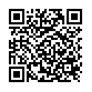 【新型コロナウイルス感染症拡大防止対策】　新型コロナウイルス感染症の感染状況等により、本事業を急遽中止する場合があります。なお、活動中はマスクの着用・手指消毒の励行・換気など新型コロナウイルス感染症拡大予防にご協力いただき、お申込みにあたっては「教育事業における新型コロナウイルス感染防止対策について（QRコード）」をご確認いただきますようお願いいたします。【保護者の同意について】保護者の方の同意を得たうえでお申し込みください。【個人情報の取り扱い・肖像権について】ご記入いただいた個人情報は、「独立行政法人国立青少年教育振興機構が保有する個人情報の適切な管理に関する規程」等に基づき適切に管理し、機構の教育事業等に関する事務のみに使用し、法令などに定める場合を除いて第三者に開示することはありません。また、本事業で職員等が撮影した写真や映像、制作物、感想文等の著作物を、当機構の広報等に使用する目的で、報告書や刊行物、インターネット（ソーシャルメディアサービスを含む）等、新聞社、雑誌社等が発行する刊行物に記事・写真を掲載することがあります。なお、当機構がインターネット上に公開した肖像及び著作物について、本人（又は保護者）から削除依頼を受けた場合は速やかに削除します。ただし、印刷物等については対応できかねますのでご了承ください。【新型コロナウイルス感染症拡大防止対策】　新型コロナウイルス感染症の感染状況等により、本事業を急遽中止する場合があります。なお、活動中はマスクの着用・手指消毒の励行・換気など新型コロナウイルス感染症拡大予防にご協力いただき、お申込みにあたっては「教育事業における新型コロナウイルス感染防止対策について（QRコード）」をご確認いただきますようお願いいたします。